PLEASE NOTE: Please gather at the race venue 45 minutes prior to the race start so that names and details can be entered into the computer system. Anyone nominating later than 10 minutes before the race start, will be allowed to participate but will not be entered into the computer system and therefore will not be eligible for any points or prizes. Club InformationWe encourage participants of all abilities … “surprise yourself - come and have a go!”Geraldton Tri Club Members pay $3 per event.Non-members pay $15 per event. Non-Member Teams pay $20 per event.We welcome all family members. Our Junior Policy:Minimum of age 12 to compete. All juniors aged 12-15 on first joining the club will need to be chaperoned on the bike course for their 1st 5 events. As we race on Open Roads we need to ensure that they are confident with the road rules and the bike handling skills required.Even though the race distances are marked for each course on the day, members are allowed to alter the distances of each leg to suit their needs/fitness or ability. You just need to inform the timer keeper that you have altered your course distance. You will not be eligible for Championship or Double Up Series points.The cycle leg for all events are non-drafting. On the cycle leg you must be at least 5 meters behind the person in front of you unless you are overtaking. If you have been overtaken, you are not allowed to spend time in the slip stream and must let the overtaking person get 5 meters in front before attempting to re-overtake. Penalties will apply.Tri Club MarshalingFor the Geraldton Triathlon Association to continue to be a success everyone must help out – it is a hallmark of our club. Each week we require 3 people to basically set up, run the day and then pack up. We roster tri club members on to do this so the load is shared. Marshals are the most important people in our club – without them we would not be able to run an event!Marshal’s Responsibilities:The contact person for marshaling is Marshaling Coordinator Paul Burkinshaw 0405 401 279.If the nominated Marshal cannot attend the event that they have been rostered on for, it is their responsibility to find a replacement before the nominated date.Marshals’ need to be at St Georges Beach at 6.30am on Sunday mornings ready to begin setting out equipment. Due to the requirement of setting out road signs for the cycle course it is recommended that all Marshals’ drive a vehicle to the event.It is the marshals’ responsibility to have the swim, ride and run courses set up and ready for competition 20 minutes before the nominated start time of the event.Marshals’ to be ready for competitors’ registration 1 hour prior to the race startMarshals’ to confirm with the Race Day Coordinator the race directions and any special conditions for the day.As a Marshal, you have one (1) possibly two (2) events to organise for the season. Please take this responsibility seriously as the club cannot function without you!CLUB CHAMPIONSHIP RACESClub Championship Races will be held over 5 equal distance events with the 4 best places recorded. Please note we have championship points for the long, short and enticer races.                                     Championship points.1st place = 5 championship points2nd place = 4 championship points3rd place = 3 championship points4th place = 2 championship points5th place = 1 championship pointMarshall = 1 championship point The Club Championship Races are sponsored by: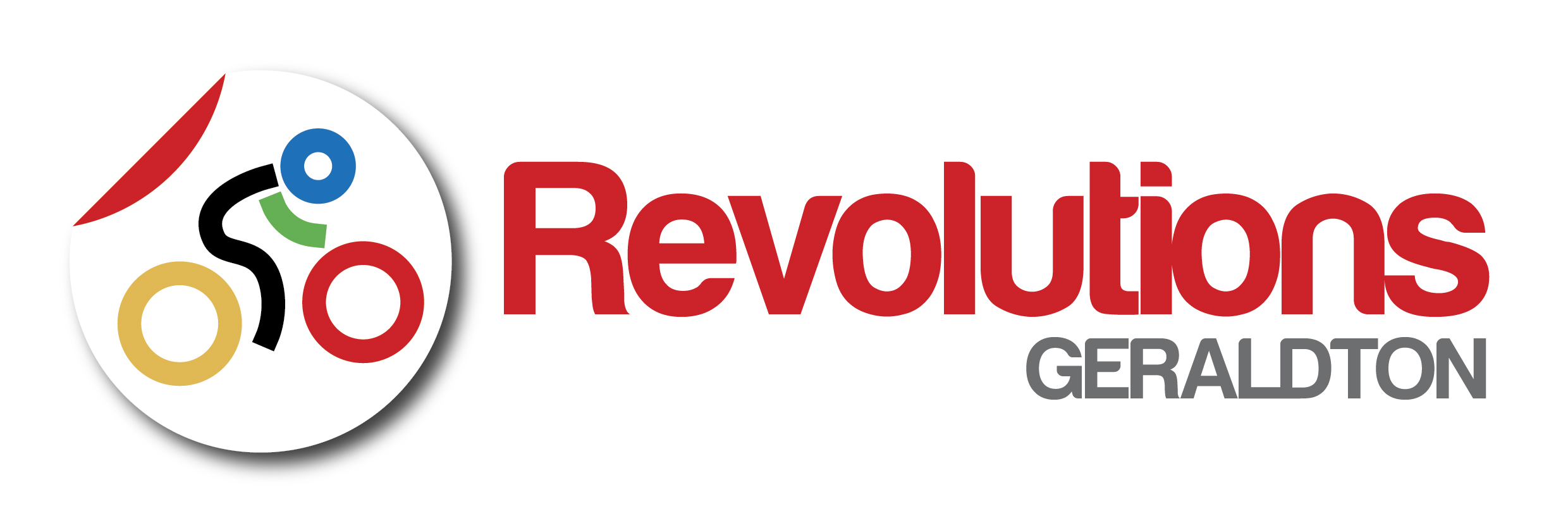 Double Up Series The Geraldton Triathlon Association will be running a very popular event. The Double Up series is designed to provide a different challenge for the short and long course members. The Double Up Series will be a three-race series where short course competitors will complete two enticer courses and long course competitors will complete three enticer courses. One after the other i.e. Short Course = 	300m swim, 7km ride, 2km run100m swim, 7km ride, 2 km run. Long Course = 	300m swim, 7km ride, 2km run100m swim, 7km ride, 2km run and another 100m swim, 7km ride, 2km run.Points will be awarded each week and at the end of the series will have a male and female winner for the Short and Long courses (not the Enticer) based on the number of points accumulated over the three-race series. Points will be awarded as follows.1st place = 5 points2nd place = 4 points3rd place = 3 points4th place = 2 points5th place = 1 pointMarshall = 1 point    The Double Up Series is sponsored by: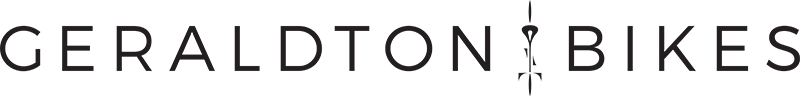 GERALDTON TRIATHLON 2021-2022 CALENDARGERALDTON TRIATHLON 2021-2022 CALENDARGERALDTON TRIATHLON 2021-2022 CALENDARGERALDTON TRIATHLON 2021-2022 CALENDARDate & TimeEvent & Venue & SponsorDistancesMarshalsSunday16th Jan 2022 8.00amREVOLUTIONS Club Championship Series Race 3St Georges  Enticer: 250/7/2Short:   300/21/4Long:     600/27/5Marshal: Jo MarshallMarshal:  Josh ArnottMarshal: Deb CarlyonCoordinator: Russell BrowneSunday23rd Jan2022 8.00amSt Georges ShuffleSt GeorgesEnticer: 250/7/2Short:   300/14/4Long:     600/21/5Marshal: Beaudene JonesMarshal: Nathan JohansenMarshal: Mark PardoeCoordinator: Paul BurkinshawSunday30th Jan2022 8.00amREVOLUTIONS Club Championship Series Race 4St Georges  Enticer: 250/7/2Short:   300/21/4Long:     600/27/5Marshal:  Karina DayMarshal:  Barry DoyleMarshal: Dave HeyhoeCoordinator: Will McKenzieSunday6th Feb2022 8.00amThe Gero CrawlSt GeorgesEnticer: 250/7/2Short:  300/14/4Long:     600/21/5Marshal: Mike RaymondMarshal:  Seth TullarMarshal: Shane TurnerCoordinator: Jikki Van AmstelSunday13th Feb2021 8:00amBluff Point BurnerSt GeorgesEnticer: 250/7/2Short:   300/21/4Long:     600/27/5Marshal: Petrina WakelamMarshal: Jesse SteeleMarshal: Laura SaldanhaCoordinator: Rob GrazziadelliSunday20th Feb 2022 8.00amGERALDTON BIKES Double Up Series Race 3St Georges Enticer :250/7/2Short:300/7/2(x2)Long: 300/7/2(x3)Marshal:  Judy HeylenMarshal:   Byron ClarksonMarshal:  Laura BurkinshawCoordinator: Scott DennettSunday27th Feb2022 8.00amIt a long way to the top or the finish….St GeorgesEnticer: 250/7/2Short:   300/14/4Long:     600/27/5Marshal: Carter BandyMarshal: Manon HofstetterMarshal: Gemma JonesCoordinator: Caroline KellySunday6th March 2022Club bye:Labour Day long weekendClub bye:Labour Day long weekendClub bye:Labour Day long weekendSunday13th Mar 2022 8.00amGERALDTON BIKES Double Up Series Race 4St GeorgesEnticer :300/7/2Short:300/7/2(x2)Long: 300/7/2(x3)Marshal: Gerrard GrantMarshal: Scott DethlefsenMarshal: Karrie EastmanCoordinator: Paul BurkinshawSunday20th March 2022 8.00amSunday Bl…dy SundaySt GeorgesEnticer: 250/7/2Short:   300/14/4Long:     600/27/5Marshal:  Katie TaylorMarshal:   Any WakelamMarshal:  Lester SmithCoordinator: Paul LuxtonSunday27th March 2022 8.00amREVOLUTIONSClub Championship Series         St Georges  Enticer: 250/7/2Short:   300/21/4Long:     600/27/5Marshal: Kimberley RylesMarshal: Eliza ThomasMarshal: Robert MelvilleCoordinator: Helen TaylorGERALDTON TRIATHLON 2021-2022 CALENDARGERALDTON TRIATHLON 2021-2022 CALENDARGERALDTON TRIATHLON 2021-2022 CALENDARGERALDTON TRIATHLON 2021-2022 CALENDARDate & TimeEvent & Venue & SponsorDistancesMarshalsSunday3rd April 2022 8.00 amOlympic DistanceGrand Finale- Season wrap upEnticer:300/14/4Short:500/21/5Long: 1500/41/10Marshal: Julie PilsneniksMarshal: Yvette HollingsMarshal: Rod EvaCoordinator: Will McKenzie